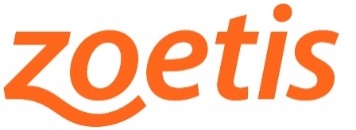 PARA SU PUBLICACIÓN INMEDIATA			19 de febrero de 2020						Anne-France Quentric		Oficina: +32 227468311		Móvil: +33 6855 39587		anne-france.quentric@zoetis.com 		Zoetis lanza en Europa Simparica TrioTM, un medicamento antiparasitario combinado para perros de administración única mensualMedicamento oral de administración mensual muy eficaz contra las infestaciones mixtas de parásitos externos e internos.Previene la dirofilariosis (Dirofilaria immitis) y la angiostrongilosis (Angiostrongylus vasorum). Rápida eficacia frente a pulgas y garrapatas con la adición del tratamiento frente a nematodos gastrointestinales.DUBLÍN (IRLANDA), 19 de febrero de 2020. Zoetis, principal compañía de salud animal del mundo, ha anunciado hoy el lanzamiento en Europa de Simparica Trio TM, un medicamento antiparasitario oral de administración única mensual que es una triple combinación (sarolaner, moxidectina y pirantel) para perros con, o en riesgo de, infestaciones parasitarias mixtas por parásitos externos o internos. "Con Simparica Trio lanzamos al mercado una solución ectoparasiticida avanzada, con lo que contribuimos a mejorar la satisfacción del cliente y del paciente", afirma Rob Kelly, presidente de Operaciones Internacionales de Zoetis. "Gracias a su amplio espectro, Simparica Trio ayuda a los veterinarios y a los propietarios de perros a ofrecer una protección antiparasitaria más completa con un comprimido masticable de administración mensual. El amplio espectro de Simparica Trio minimiza el riesgo de interrupciones en la protección antiparasitaria".Este innovador comprimido masticable y disponible únicamente bajo prescripción veterinaria contiene sarolaner, que mata las pulgas y las garrapatas; moxidectina, eficaz para prevenir la dirofilariosis y la angiostrongilosis y para el tratamiento de algunos gusanos intestinales; y pirantel embonato, eficaz contra los nematodos gastrointestinales (anquilostomas y ascáridos).Tratamiento eficaz frente a los parásitos internos y externos más habituales en los perrosSe ha demostrado que Simparica Trio ofrece una actividad de eliminación inmediata y persistente de hasta cinco semanas frente a dos especies de pulgas (Ctenocephalides felis y C. canis), de hasta cuatro semanas frente a las garrapatas más comunes en Europa (Ixodes hexagonus, Ixodes ricinus, Rhipicephalus sanguineus y Dermacentor reticulatus). Se ha demostrado sus rápidos efectos, eliminando las pulgas antes de que pudieran poner huevos, y puede utilizarse como parte de la estrategia de tratamiento para el control de la dermatitis alérgica causada por pulgas. Además, Simparica Trio está indicado para la prevención de la dirofilariosis (Dirofilaria immitis) y la angiostrongilosis (Angiostrongylus vasorum), así como para el tratamiento de las infecciones gastrointestinales por anquilostomas y ascáridos causadas por Toxocara canis (adultos inmaduros (L5) y adultos); Ancylostoma caninum (larvas L4, adultos inmaduros (L5) y adultos); Toxascaris leonina (adultos) y Uncinaria stenocephala (adultos). El espectro de Simparica Trio incluye la protección contra A. caninum y T. canis inmaduros, lo que es importante para controlar la contaminación ambiental y minimizar la exposición humana a estos parásitos zoonósicos. La autorización para la comercialización de Simparica Trio se basa en los resultados de los ensayos en pacientes veterinarios realizados en ocho países y en los que participaron más de 1900 perros de diferentes razas. El producto está indicado para perros de al menos ocho semanas de edad y 1,25 kg de peso.Los comprimidos masticables de Simparica Trio estarán disponibles en seis concentraciones distintas para perros de todos los tamaños. Para obtener más información sobre Simparica Trio y su prescripción, visite: www.zoetis.com. ¿Cómo se usa Simparica Trio?El comprimido adecuado depende del peso del perro. Simparica Trio solo debe utilizarse cuando es necesario realizar un tratamiento al mismo tiempo para pulgas o garrapatas y nematodos intestinales. Cuando solo hay gusanos en el intestino hay que realizar un tratamiento único. En el caso de las infestaciones por pulgas o garrapatas, una administración de Simparica Trio es eficaz durante un periodo de hasta 4 semanas. Para prevenir la dirofilariosis y la angiostrongilosis durante un mes, se requiere una sola administración. En las zonas endémicas de dirofilariosis y angiostrongilosis, es necesario realizar los tratamientos a intervalos mensuales.Sobre los parásitos internos y externos Las pulgas y las garrapatas pueden ser portadoras de enfermedades caninas que pueden resultar muy debilitantes y difíciles de tratar. Los huevos de algunos gusanos gastrointestinales pueden excretarse en el entorno y suponer una amenaza de enfermedad zoonósica, mientras que tanto la dirofilariosis (D. immitis) como la angiostrongilosis (A. vasorum) pueden ser mortales para los perros afectados. (ESCCAP)1Acerca de ZoetisZoetis es la principal compañía de salud animal, dedicada a apoyar a sus clientes y sus empresas. Con el aval de sus más de 60 años de experiencia en salud animal, Zoetis descubre, desarrolla, fabrica y comercializa medicamentos y vacunas de uso veterinario, productos de diagnóstico, pruebas genéticas, dispositivos biológicos y ofrece una amplia variedad de servicios. Zoetis ayuda a veterinarios, ganaderos, criadores y cuidadores de animales de producción y de compañía, ofreciendo sus productos en más de 100 países. Durante el año fiscal 2018, la compañía generó unos ingresos anuales de 5800 millones de dólares con unos 10 000 empleados. Para obtener más información, visite www.zoetis.com.# # # ESCCAP: European Scientific Counsel Companion Animal Parasites (Consejo científico europeo para el control de las parasitosis en los animales de compañía)  Contactos con los medios:Contactos con los medios: